This document has been modified from its original version. Document Courtesy of NASA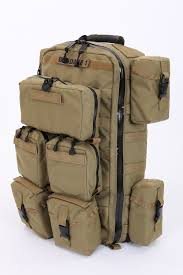 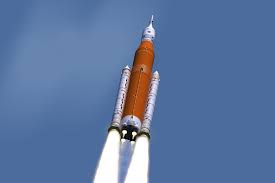 ObjectCostMass(kg)Oxygen Tank with Mask$43 kgIPad with movies$10.6 kgMusical instrument (guitar)$61 kgBlood Pressure Cuff & Monitor$21 kgDigital Camera$10.5 kgEpinephrine (EpiPen)- 5 count$50.2 kgAED (Automated External Defibrillator)$61.4 kgIV Equipment with fluids$32 kgPictures of friends/family$0.500.6 kgBlood Oximeter (Blood Oxygen)$4 0.3 kgDiazepam: treats anxiety, muscle spasms, and seizures$40.1 kgStethoscope$30.2 kgYour favorite book$20.5 kgAlbuterol (Inhaler)- 5 count$40.2 kgLED Headlamp$22 kgDental Kit$50.6 kgIbuprofen/ Acetaminophen $30.1 kgGeneral Antibiotics$20.2 kgMirror$10.5 kgThermal blanket$31 kg